АДМИНИСТРАЦИЯ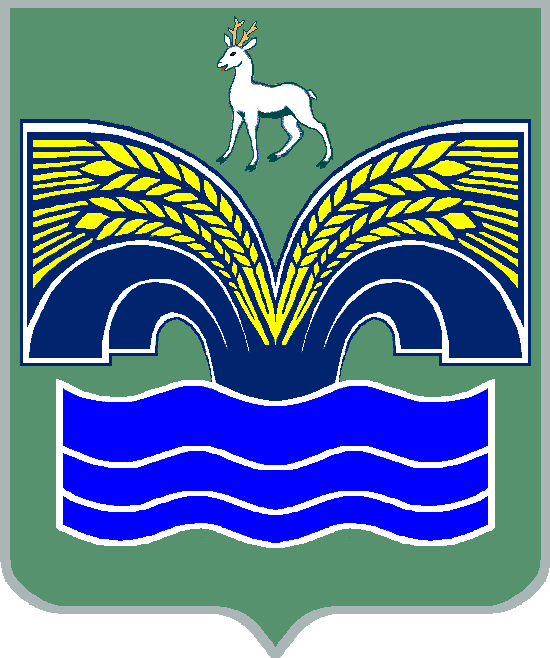 МУНИЦИПАЛЬНОГО РАЙОНА КРАСНОЯРСКИЙСАМАРСКОЙ ОБЛАСТИПОСТАНОВЛЕНИЕот 11.05.2021  № 122Об условиях приватизации муниципального имуществаВ целях реализации прогнозного плана (программы) приватизации муниципального имущества муниципального района Красноярский Самарской области на 2021 год, утвержденного решением Собрания представителей муниципального района Красноярский Самарской области от 25.11.2020 № 11-СП (с изменениями от 28.04.2021 № 3-СП), руководствуясь Федеральным законом от 21.12.2001 № 178-ФЗ «О приватизации государственного и муниципального имущества», пунктом 3 части 4 статьи 36 Федерального закона от 06.10.2003 № 131-ФЗ «Об общих принципах организации местного самоуправления в Российской Федерации», постановлением Правительства Российской Федерации от 27.08.2012 № 860 «Об организации и проведении продажи государственного или муниципального имущества в электронной форме», пунктом 5 статьи 44 Устава муниципального района Красноярский Самарской области, принятого решением Собрания представителей муниципального района Красноярский Самарской области от 14.05.2015 № 20-СП, Администрация муниципального района Красноярский Самарской области ПОСТАНОВЛЯЕТ:1. Осуществить приватизацию транспортных средств:ГАЗ 28117К, идентификационный номер Х8928117К40СЕ9073, 2004 года выпуска, грузовой, марка/модель 28117К, № двигателя *405220*43194959*, кузов (кабина, прицеп) № 33023050036084, цвет кузова (кабины, прицепа) снежно-белый, паспорт транспортного средства 52 КУ 697738, дата выдачи паспорта 21.12.2004, г/н Р143ХН163 (далее–объект №1);ГАЗ-33023, идентификационный номер Х9633023072286038, 2007 года выпуска, грузовой, № двигателя *40522Р*73193589*, кузов (кабина, прицеп) № 33023070091080, цвет кузова (кабины, прицепа) белый, паспорт транспортного средства 52 МР 271267, дата выдачи паспорта 17.12.2007, г/н К211РХ163 (далее–объект №2);CHEVROLET NIVA, 212300,  идентификационный номер X9L21230080244620, 2008 года выпуска, легковой, модель, № двигателя 2123, 0256242, кузов (кабина, прицеп) № X9L21230080244620, цвет кузова (кабины, прицепа) черно-синий металлик, паспорт транспортного средства 63 МН 664291, дата выдачи паспорта 25.08.2008, г/н А128АМ163 (далее–объект №3);CHEVROLET NIVA, 212300, идентификационный номер X9L21230080209355, 2007 года выпуска, легковой, модель, № двигателя 2123, 0220958, кузов (кабина, прицеп) № X9L21230080209355, цвет кузова (кабины, прицепа) серо-коричневый металлик, паспорт транспортного средства 63 МН 618408, дата выдачи паспорта 25.12.2007, г/н М062ОЕ163 (далее–объект №4);CHEVROLET NIVA, 212300, идентификационный номер X9L21230080256506, 2008 года выпуска, легковой, модель, № двигателя 2123, 0268360, кузов (кабина, прицеп) № X9L21230080256506, цвет кузова (кабины, прицепа) серо-коричневый металлик, паспорт транспортного средства 63 МС 396021, дата выдачи паспорта 14.10.2008, г/н М060ОЕ163 (далее – объект №5).путем продажи посредством аукциона в электронной форме.2. Установить начальную цену:объект №1- в сумме 139 025,00 (сто тридцать девять тысяч двадцать пять) рублей 00 копеек;объект №2- в сумме 264 700,00 (двести шестьдесят четыре тысячи семьсот) рублей 00 копеек;объект №3- в сумме 112 300,00 (сто двенадцать тысяч триста) рублей 00 копеек; объект №4- в сумме 42 300,00 (сорок две тысячи триста) рублей  00 копеек;объект №5- в сумме 108 000,00 (сто восемь тысяч) рублей 00 копеек.3. Установить открытую форму подачи предложений о цене имущества.4. Установить форму платежа – безналичный расчет, без рассрочки.5. Аукцион провести во 2 – ом квартале 2021 года.6. Разместить настоящее постановление на официальном сайте Российской Федерации в сети «Интернет» для размещения информации о проведении торгов, определенном Правительством Российской Федерации (www.torgi.gov.ru), а также опубликовать настоящее постановление в газете «Красноярский вестник» и на официальном сайте администрации муниципального района Красноярский Самарской области в сети «Интернет».7. Направить настоящее постановление в Комитет по управлению муниципальной собственностью администрации муниципального района Красноярский Самарской области для осуществления продажи указанного в пункте 1 настоящего постановления имущества в установленном законодательством порядке.8. Контроль за выполнением настоящего постановления возложить на врио руководителя Комитета по управлению муниципальной собственностью администрации муниципального района Красноярский Самарской области Кузнецову Н.В.Глава района                                                                             М.В.БелоусовКурташкина 8(84657) 2-19-51